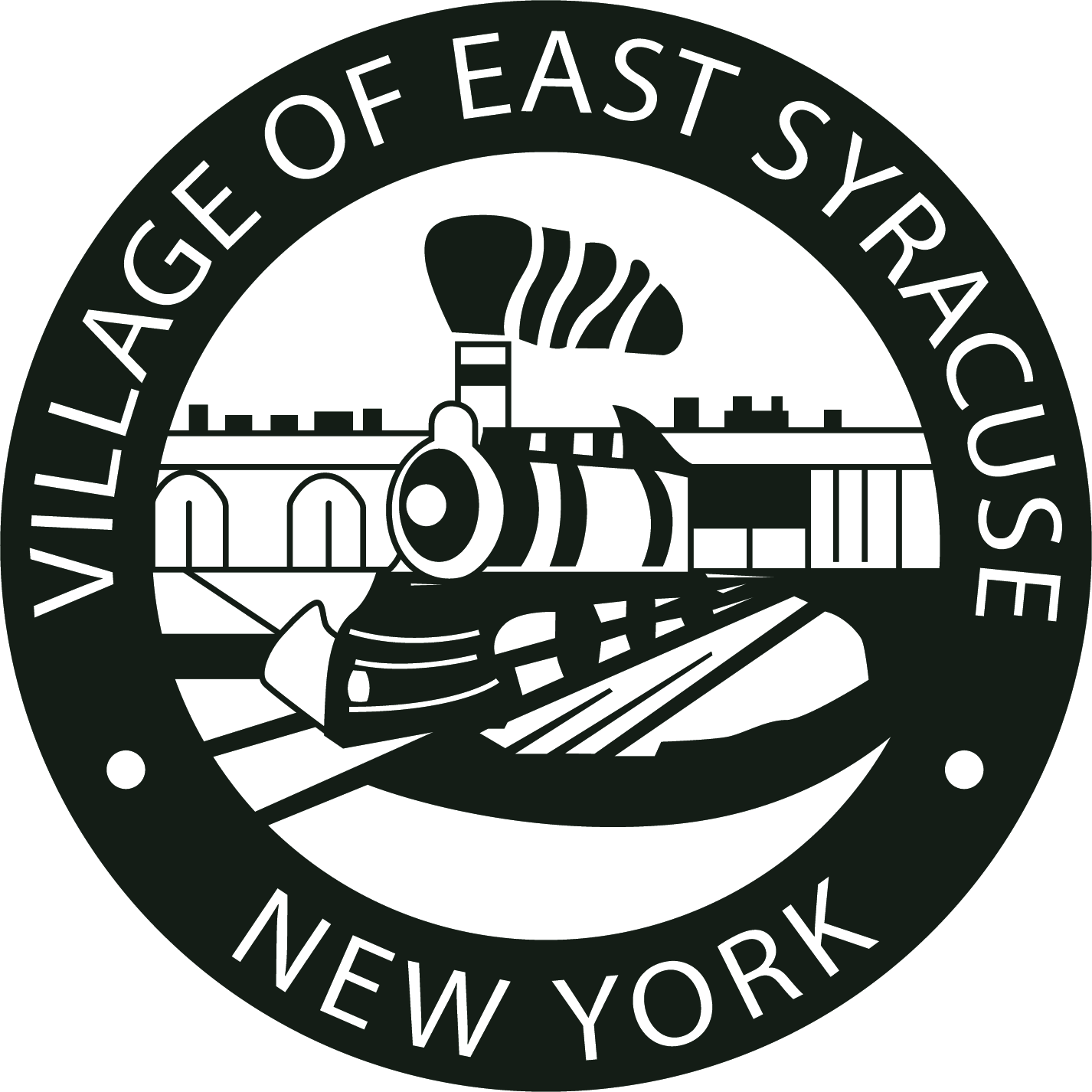 Village of East Syracuse204 North Center Street, East Syracuse, NY 13057Tel: 315-437-3541 Fax: 315-463-2150Village of East SyracuseZoning Board of AppealsPublic HearingMinutesPresent: Chairperson: Robert SweeneyZoning Board Members: James Voodre, Jordan BellassaiExcused: Vito MorgeseAbsent: Daniel WagnerAlso Present: Clerk Scafidi, John MarzocchiChairperson Robert Sweeney called the scheduled meeting of the Village of East Syracuse Zoning Board of Appeals for Thursday, April 4, 2024, to order at 7:00PM.Robert Byrnes, Designcrete223 E. Manlius StreetTax Parcel: 005.-07-10.1The applicant, Robert Byrnes, The Wheel of E Syracuse LLC. as owner of the property known as Designcrete located at 223 E Manlius Street, Tax Parcel #005.-07-10.1, is making application for relief of one zoning use variance. The applicant requests relief from §340-35(F) to allow for storing construction materials on the exterior of his building at the above location. 
Robert asked the applicant to come up and explain what he would like to do.Mr. Byrnes- In the back 10 feet of my lot, where the pavement ends, there’s 10 feet to a privacy fence that I put up when I built the building.  I have gotten some requests from customers. There is an ADA act which is The Americans with Disabilities Act. They must redo all the corners of sidewalks. They put these cast iron truncated domes in the sidewalk when they pour it. They are 2’ x 2.5’. Two of them go together so it is 5’ wide. They are for the handicap and the blind so when they come up onto the sidewalk and they have their walker, they will pick up the difference in the texture and it alerts them. I sell to concrete contractors. I will be buying them by the truckloads. They are $10 a sq ft as opposed to buying them by the pallet would be $20 sq ft. They come out of Chicago, and I need somewhere to store them. In the back of my lot is unused space. If I put a fence up coming 10’ off my fence to the parking lot and then run it across to the dumpster. In the back right corner of the lot, my neighbor has a tree that I didn’t want to disrupt the roots. I’m closing in about 400 sq ft.  From a safety and security standpoint, someone can steal them and scrap them. I am spending $65,000.00 so I need them secured and I need the space to store them. The fence would be 6’ tall. There will be the same privacy slats as what is on the fence now.Robert- When you buy them by the truckload, how many is that. Mr. Byrnes- 22 pallets. Nothing will be above 6’.Robert- What about the neighbors. I see nobody is here tonight. Mr. Byrnes- I have never met the people behind me. The bachelor hall people come into my laundromat.Robert- Do you do your business right there. Mr. Byrnes- Yes, I am a distributor of contractor supplies, not a contractor.Jordan- I am just concerned because it is a main street, and it would be rezoning this lot that could allow more things to happen.Robert- explained to Jordan it was just a certain area.Jordan- the zoning variance is only for that area?Robert- YesJordan- so the rest is still Main St zoning.Mr. Byrnes- yesRobert- Jim do you have anything to add?Jim- noJordan- I was here for all the planning board meetings so I don’t have anymore questions. Robert- We must go through the Use Variance.John- Yes, he must go through the standards. He asked Mr. Byrnes to read the standards and address them. Mr. Byrnes- To prove unnecessary hardship, the applicant. Must demonstrate to the Zoning Board of Appeals that for each and every permitted use under the Zoning section for the district in which the property is located.That the applicant cannot realize a reasonable return, provided that lack of a return is substantial as demonstrated by competent financial evidence.Well, it’s vacant land now that I’m going to be realizing a return on.That the alleged hardship relating to the property in question is unique and does not apply to a substantial portion of the district or neighborhood.There is no one else in the area that does this.That the requested use variance, if granted, will not alter the essential character of the neighborhood.Again, it’s in the back and no one is ever going to notice it is there.that the alleged hardship has not been self-created.Rob- well that’s a yes.Mr. Byrnes- The hardship would be the theft. I have a $65,000.00 investment, so the hardship is a financial hardship.Jordan- do you have other properties besides this one?Mr. Byrnes- Yes, I own two other laundromats. I own the buildings and laundromats. There is one in Liverpool on Route 57.  I built the Tiny Bubbles laundromat in Fulton next to Burger King on Route 481.Jordan- Are you able to store them at the other businesses. Mr. Byrnes-No that’s a different business. Tiny bubbles is a laundromat. This is a construction supply business. There is just one location for Designcrete. Rob- I’ll make the motion that the use variance for the storing of construction materials on the exterior of the building be approved per the plans as per on the maps that were submitted. Jim- Ill second the motion.Rob- we need a motion to close the meeting.Jim- Ill motionJordan. I’ll 2nd the motionMotion Carried.   Meeting adjourned at 7:20pm by Rob SweeneyRespectfully submitted by, Jennifer Scafidi Village Clerk